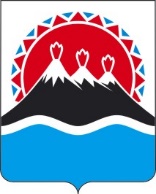 РЕГИОНАЛЬНАЯ СЛУЖБАПО ТАРИФАМ И ЦЕНАМ КАМЧАТСКОГО КРАЯПОСТАНОВЛЕНИЕВ соответствии с Федеральным законом от 07.12.2011 № 416-ФЗ 
«О водоснабжении и водоотведении», постановлением Правительства Российской Федерации от 13.05.2013 № 406 «О государственном регулировании тарифов в сфере водоснабжения и водоотведения», приказом ФСТ России от 27.12.2013 
№ 1746-э «Об утверждении Методических указаний по расчету регулируемых тарифов в сфере водоснабжения и водоотведения», Законом Камчатского края от 22.11.2022 № 155 «О краевом бюджете на 2023 год и на плановый период 2024 и 2025 годов», постановлением Правительства Камчатского края от 07.04.2023 
№ 204-П «Об утверждении Положения о Региональной службе по тарифам и ценам Камчатского края», протоколом Правления Региональной службы по тарифам и ценам Камчатского края от ХХ.12.2023 № ХХХПОСТАНОВЛЯЮ:Внести в приложение 3 к постановлению Региональной службы по тарифам и ценам Камчатского края от 17.12.2019 № 324 «Об утверждении тарифов на техническую воду АО «Корякэнерго» потребителям сельского поселения «село Тымлат» Карагинского муниципального района на 2020 – 2024 годы» изменения, изложив их в редакции согласно приложениям 1, 2 к настоящему постановлению.Настоящее постановление вступает в силу с 1 января 2024 года.Приложение 1 к постановлению Региональной службы по тарифам и ценам Камчатского краяот ХХ.12.2023 № ХХХ-Н«Приложение 3 к постановлению Региональной службы по тарифам и ценам Камчатского края от 17.12.2019 № 324Тарифы на техническую воду АО «Корякэнерго» потребителям сельского поселения «село Тымлат» Карагинского муниципального района на 2020 - 2024 годыЭкономически обоснованные тарифы потребителям Льготные тарифы для населения и исполнителей коммунальных услуг для населения (с НДС)».[Дата регистрации] № [Номер документа]г. Петропавловск-КамчатскийО внесении изменений в постановление Региональной службы по тарифам и ценам Камчатского края от 17.12.2019 № 324 «Об утверждении тарифов на техническую воду АО «Корякэнерго» потребителям сельского поселения «село Тымлат» Карагинского муниципального района на 2020 – 2024 годы»Руководитель[горизонтальный штамп подписи 1]М.В. Лопатникова№ п/пГод (период) Тариф на питьевую воду (питьевое водоснабжение), руб./куб.мТариф на питьевую воду (питьевое водоснабжение), руб./куб.м№ п/пГод (период) без НДСс НДС1.01.01.2020-30.06.202085,64102,771.01.07.2020-31.12.202089,55107,462.01.01.2021-30.06.202189,55107,462.01.07.2021-31.12.202199,36119,233.01.01.2022-30.06.202299,36119,233.01.07.2022-31.12.2022104,45125,344.01.01.2023-31.12.2023104,48125,385.01.01.2024-30.06.2024104,48125,385.01.07.2024-31.12.2024105,02126,02№ п/пГод (период) Тариф на техническую воду, руб./куб.м1.01.01.2020-30.06.202082,301.01.07.2020-31.12.202085,602.01.01.2021-30.06.202185,602.01.07.2021-31.12.202185,603.01.01.2022-30.06.202285,603.01.07.2022-31.12.202285,604.01.01.2023-31.12.202385,605.01.01.2024-30.06.202485,605.01.07.2024-31.12.202490,00